   		PATVIRTINTAMarijampolės vaikų lopšelio – darželio „Šypsenėlė“ direktoriaus 2022 m. kovo 25 d. įsakymu  Nr. V - 44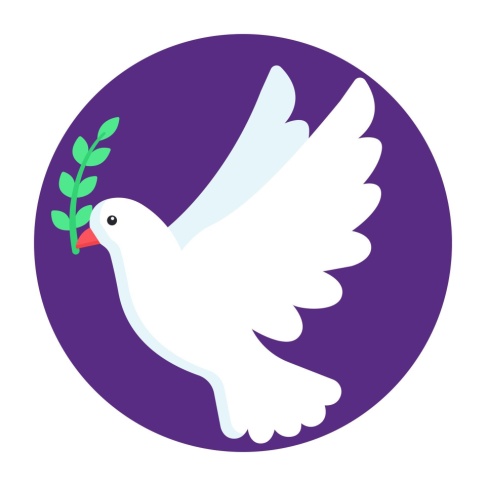 RESPUBLIKINIO IKIMOKYKLINIO, PRADINIO IR KITŲ UGDYMO ĮSTAIGŲ VAIKŲ  KŪRYBINIO - MENINIO PROJEKTO „PAVASARIS SU LAISVĖS PAUKŠTE“ NUOSTATAI                                        ANOTACIJAPavasaris – gamtos atbudimo metas, o kartu su juo ateina gražiausia Prisikėlimo šventė - šv. Velykos, kurios mus kviečia džiaugtis gyvenimu, pasiklausyti medžių ošimo, paukščių čiulbėjimo, grožėtis nuostabiais gėlių žiedais. Tačiau šiandien kartu su Ukrainos žmonėmis išgyvename sunkų laiką. Norime, kad su atgimstančia gamta ukrainiečių žemėje įsivyrautų taika ir ramybė, kad mūsų vaikų vaikystė būtų saugi ir laiminga, kad jie nepatirtų karo baisumų ir negandų. Juk kaip gera girdėti paukščių giesmę po taikiu dangumi, kaip gera matyti bundančius medžius laisvoje žemėje. Tegul pavasarinės saulės šiluma suteikia vilties, kad mums taip svarbi visų tautų laisvė įsišaknys labai giliai, ir niekas negalės jos išrauti.  Juk tik laisvė žmogui atneša džiaugsmą, ramybę ir gerovę.I. SKYRIUS BENDROSIOS NUOSTATOS	1. Respublikinio ikimokyklinio, pradinio ugdymo ir kitų ugdymo įstaigų vaikų kūrybinio - meninio projekto „Pavasaris su Laisvės Paukšte“ (toliau Projekto) nuostatai reglamentuoja projekto tikslą, uždavinius, dalyvius, projekto įgyvendinimo sąlygas, parodos organizatorius. 2. Projektas skirtas – Prisikėlimo šventės laukimui, tautų laisvės įprasminimui, solidarumui su Ukrainos žmonėmis palaikyti, Vaikų gynimo dienai ir tarptautinei kultūros dienai paminėti.3. Projekto nuostatai skelbiami Marijampolės vaikų lopšelio – darželio „Šypsenėlė“ internetinėje svetainėje adresu: www.ldsypsenele.lt bei Marijampolės Petro Kriaučiūno bibliotekos Draugystės padalinio internetinėje svetainėje adresu: www.seimai.marvb.lt. ir Facebook socialinio tinklalapio „Auklėtoja Auklėtojai  (idėjos, darbeliai, pamokėlių planai)“ grupėje.  II. SKYRIUSPROJEKTO TIKSLAS IR UŽDAVINIAI4. Tikslas – atsižvelgiant į esamą situaciją Ukrainos žemėje bei visame pasaulyje, padėti vaikui suvokti tautos Laisvės ir Prisikėlimo šventės prasmę, perteikti Velykinio laikotarpio svarbą, ugdant vaikų kūrybinius gebėjimus, stiprinant bendruomeniškumo jausmą, 5. Uždaviniai:5.1. branginti gimto krašto laisvę, puoselėjant lietuvių tautos tradicijas;5.2. atskleisti kūrybiniais meilę, palaikymą Ukrainos tautai ir Prisikėlimo šventei.5.3. Stiprinti bendruomeniškumo jausmą tarp šalies ugdymo įstaigų; III. SKYRIUSDALYVIAI6. Lietuvos Respublikos ikimokyklinio, pradinio ir kitų ugdymo įstaigų bendruomenės(ugdytiniai, pedagogai, tėvai).IV. SKYRIUSPROJEKTO ĮGYVENDINIMO SĄLYGOSI etapas. Projekto parodos organizavimas.7. Projekto parodai pateikiami paukščiai, simbolizuojantys laisvę, velykiniai medžiai, velykiniai margučiai. Gali būti rankų darbo skulptūrinės bei erdvinės kompozicijos. Darbai turi būti stabilūs, patvarūs, estetiški, paruošti eksponavimui. Dydis neribojamas.8. Kūrybiniai darbai gali būti atlikti bet kokia technika (mezgimas, lankstymas, siuvimas, lipdymas, karpymas, vėlimas ir kt.)9. Kūrybiniams darbams atlikti gali būti naudojamos įvairios medžiagos ir  priemonės (siūlai, vata, molis, mediena, gamtinė medžiaga, popierius, metalas, vilna, šiaudai ir kt.).10. Darbų pateikimas:10.1. Marijampolės savivaldybės švietimo įstaigų Projekto parodos eksponatai pristatomi į Marijampolės Petro Kriaučiūno bibliotekos Draugystės padalinį 2022 m. balandžio 14 d. 10.00 – 12.00 val. adresu: Draugystės g. 5, LT-68255 Marijampolė.10.2. Prie kūrybinių darbų pridedama/priklijuojama kortelė (2 priedas).10.3. Kitos Lietuvos Respublikos ugdymo įstaigos pateikia darbus užfiksuotus skaitmeninėse fotografijose.  Eksponatų fotografijas atsiųsti el. paštu rasa.sypsenele@gmail.com iki 2022 m. balandžio 11 d. 10.4. Apie ketinimą dalyvauti Projekte prašome pranešti iki 2022 m. balandžio 4 d.. el. p.: pavaduotoja@ldsypsenele.lt, užpildant paraišką Word variantu (Priedas Nr. 1).10.5. Projekto parodos eksponatus atsiimti 2022 m. gegužės 5 d. II etapas.  Projekto uždarymas.11. Projekto uždarymas vyks Pašešupio parke 2022 birželio 1 d. 12. Kviečiami visi Projekto dalyviai. Apie dalyvavimo sąlygas Projekto uždaryme informuosime papildomai.V. SKYRIUSPROJEKTO PORGANIZATORIAI13. Projekto iniciatorė Marijampolės vaikų lopšelis – darželis „Šypsenėlė“ direktorė Aldona Stagniūnienė.14. Projekto organizatorės Marijampolės vaikų lopšelio – darželio „Šypsenėlė“ direktoriaus pavaduotoja ugdymui Rasa Šalaševičienė, meninio ugdymo mokytoja Dovilė Bičkauskaitė, ikimokyklinio ugdymo mokytoja metodininkė Gitana Mozūraitienė ir ikimokyklinio ugdymo mokytoja  ir Irma Bagdonienė.15. Dalyviai pateikdami darbus, suteikia organizatoriams teisę neatlygintinai viešai juos publikuoti. 16. Kilus klausimams, skambinti direktoriaus pavaduotojai ugdymui Rasai Šalaševičienei tel.: 8 343 72524.VI. SKYRIUS PARTNERIAI17. Marijampolės Petro Kriaučiūno Draugystės padalinio biblioteka.....................VII. SKYRIUS BAIGIAMOSIOS NUOSTATOS18. Projekto parodos ekspoziciją galima bus pamatyti virtualioje aplinkoje adresu: www.ldsypsenele.lt, Marijampolės Petro Kriaučiūno Draugystės padalinio bibliotekos Facebook socialiniame tinklalapyje  (https://www.facebook.com/draugystes.biblioteka) ir Facebook socialinio tinklalapio „Auklėtoja Auklėtojai  (idėjos, darbeliai, pamokėlių planai)“ grupėje.  19. Visų dalyvavusių įstaigų vaikams ir pedagogams bus įteikti/išsiųsti vaikų lopšelio- darželio „Šypsenėlė“ direktoriaus padėkos raštai ir pažymėjimai, o mažiesiems kūrėjams – saldžios dovanėlės. ______________________________________Priedas 1Marijampolės vaikų lopšelis-darželis „šypsenėlė“ Kūrybinio-meninio projekto „Pavasaris su Laisvės Paukšte“ Dalyvio anketa(Įstaigos pavadinimas)Atsakingas asmuo(pareigos, vardas, pavardė, el.p. adresas arba telefono numeris)2 priedas  5-7 cmEil.Nr.Dalyvio vardas, pavardėMokytojo vardas, pavardė, kvalifikacinė kategorijaAutoriaus vardas, pavardė, amžius  (Times New Roman 12 šriftas, pajuodintas. Lygiavimas vidurinis).Įstaigos pavadinimas, mokytojo vardas, pavardė ( Times New Roman  12 šriftas. Lygiavimas vidurinis).